Neurotoxic Effects of Low Level Methylmercury Contamination in the Amazonian Basin*1 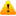 This article is not included in your organization's subscription. However, you may be able to access this article under your organization's agreement with Elsevier.Jean Lebela, 1, Donna Merglera, Fernando Branchesb, Marc Lucottec, Marucia Amorimd, Fabrice Larribea and Julie Dolbecaa Centre pour l'Étude des Interactions Biologiques entre la Santé et l'Environnement (CINBIOSE), Université du Québec à Montréal, Montréal, Canadab Santarem, Para, Brazilc UQAM-Hydro-Quebec-NSERC Chair in Environmental Sciences, Université du Québec à Montréal, Montréal, Canadad Cytogenetic Laboratory, Universidade federal do Pará, Pará, BrazilReceived 14 July 1997.  Available online 9 April 2002. AbstractMany studies have demonstrated mercury contamination in the Amazonian ecosystem, particularly in fish, a dietary mainstay of populations in this region. The present study focused on potential health effects of this low-level methylmercury exposure. The study was carried out in a village on the Tapajós River, a tributary of the Amazon, on 91 adults inhabitants (15–81 years), whose hair mercury levels were inferior to 50 μ/g. Performance on a neurofunctional test battery and clinical manifestations of nervous system dysfunction were examined in relation to hair mercury concentrations. Near visual contrast sensitivity and manual dexterity, adjusted for age, decreased significantly with hair mercury levels (P<0.05), while there was a tendency for muscular fatigue to increase and muscular strength to decrease in women. For the most part, clinical examinations were normal, however, hair mercury levels were signficantly higher (P<0.05) for persons who presented disorganized movements on an alternating movement task and for persons with restricted visual fields. These results suggest dose-dependent nervous system alterations at hair mercury levels below 50 μg/g, previously considered a threshold for clinical effects. The profile of dysfunction in this adult population is consistent with the current knowledge on methylmercury poisoning. The long-term implications of these findings are unknown and need to be addressed.Author Keywords: methylmercury; low levels; human; hair; neurotoxicity.*1 T. W. ClarksonL. FribergG. F. NordbergP. Sager1 To whom correspondence should be addressed at International Development Research Centre, Programs Branch, PO Box 8500, Ottawa, Ontario, Canada K1G 3H9. Fax: (613) 567-7748. E-mail: jlebel@idrc.ca. Environmental Research
Volume 79, Issue 1, October 1998, Pages 20-32 